Prix des héros du patrimoine 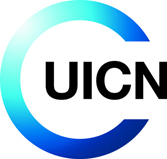 NominationProposé parContactVeuillez nous donner les coordonnées du candidat afin que nous puissions le contacter si besoinContactVeuillez nous donner les coordonnées du candidat afin que nous puissions le contacter si besoinContactVeuillez nous donner les coordonnées du candidat afin que nous puissions le contacter si besoinNom du candidat(prénom, nom)Profession(le cas échéant)AdresseAdresse de courrielNuméro de téléphoneSite(s) du patrimoine mondial naturel Veuillez lister les sites naturels pour lesquels le candidat a apporté une contributionSite(s) du patrimoine mondial naturel Veuillez lister les sites naturels pour lesquels le candidat a apporté une contributionCritères de séléctionVeuillez donner une description pour chacun des critères ci-dessousCritères de séléctionVeuillez donner une description pour chacun des critères ci-dessous1. Esprit d’initiativeUne personne qui a pris une initiative majeure, qui va bien au-delà de son travail habituel  (maximum 400 mots)2. Actions sur le terrainLes actions doivent être axées sur des changements sur le terrain, liées à un ou plusieurs sites du patrimoine mondial naturel et les communautés qui vivent à l’intérieur et autour de ces derniers   (maximum 400 mots)3. RésultatsLes actions prises démontrent des résultats clairs contre une menace imminente ou un problème majeur qui, idéalement, est mis en évidence dans l’Horizon du patrimoine mondial de l’UICN (maximum 400 mots)Note: Pour vérification, visitez www.worldheritageoutlook.iucn.org. Si une menace existante n’est pas identifiée dans l’Horizon de l’UICN, veuillez nous en informer: worldheritageoutlook@iucn.orgPrénom, NomAdresse de courriel:Date: